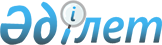 О переименовании улицы села Кемеңгер сельского округа Кемеңгер Павлодарского районаРешение акима сельского округа Кемеңгер Павлодарского района Павлодарской области от 3 августа 2023 года № 1
      В соответствии с подпунктом 4) статьи 14 Закона Республики Казахстан "Об административно-территориальном устройстве Республики Казахстан", пунктом 2 статьи 35 Закона Республики Казахстан "О местном государственном управлении и самоуправлении в Республике Казахстан", учитывая мнение жителей села Кемеңгер сельского округа Кемеңгер и на основании заключения областной ономастической комиссии от 30 мая 2023 года, аким сельского округа Кемеңгер РЕШИЛ:
      1. Переименовать улицу "Кубанская" села Кемеңгер сельского округа Кемеңгер Павлодарского района на улицу "Қайрат Рысқұлбеков".
      2. Контроль за исполнением настоящего решения оставляю за собой.
      3. Настоящее решение вводится в действие по истечении десяти календарных дней после дня его первого официального опубликования.
					© 2012. РГП на ПХВ «Институт законодательства и правовой информации Республики Казахстан» Министерства юстиции Республики Казахстан
				
      Аким сельского округа Кемеңгер 

А. Вакпаев
